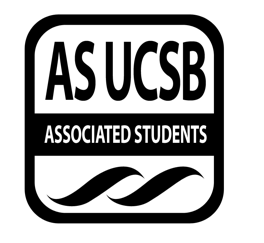  Internal Affairs committeeAssociated Students Date 09 October 2018Time 5:36pmLocation: Queer Commission OfficeCALL TO ORDER: A. MEETING BUSINESSRoll Call Excused AbsencesSenator Khamis for the entire quarter Senator Cernat for the entire quarter Senator Toubian for the entire meeting Proxy Quach for the entire meeting Proxy[ Fleishman for the entire meeting Student At-Large Neumann for entire Quarter MOTION TO EXCUSE ABSENCES: Yasamin SalariSECOND MOTION: Xochitl BrisenoCALL TO QUESTION: Andrew NguyenMOTION PASSES by ConsentAcceptance of ProxiesProxy Eric Moon for Student-At-Large Charles Neumann Proxy Noah Fleishman for Senator Carla CernatProxy Emily Quach for Senator Yara Khamis	MOTION TO ACCEPT PROXIES: Xochitl BrisenoSECOND MOTION: Andrew NguyenCALL TO QUESTION: Yasamin SalariMOTION PASSES by Consent B. PUBLIC FORUMC.  ASUCSB Officer Reports	C-1.	Administrative Committees Reports	C-2.	Boards and Commissions Reports	C-3.	Unit Reports	C-4.	Advisors’ Report	C-5.	Executive Officers’ ReportsGrecia here behalf on Execs and as former chairDescribed the role of internal committee has and how that connects with the judicial appointments.Internal can change the appointment process as needed.Her, La Donte and Mariesela :We need to follow legal code and are consistent, No other appointment is really questioned by the senate,Out of concern moving forward to change in legal codeStudent wasn’t aware of coming into senate before applyingAny questions reach out to the execs	C-6.	Ex-Officio Members’ ReportsD. ACCEPTANCE OF AGENDAMOTION TO ACCEPT AGENDA: Xochitl BrisenoSECOND MOTION: Andrew NguyenCALL TO QUESTION: Yasamin SalariMOTION PASSES by ConsentE. MINUTES AND ALLOCATIONS	F-1.	MinutesF. ACTION ITEMS	F-1.	New BusinessUpdate to Lobby Corp Bill Questions When is/ was the app released? – AndrewBCU’s have the autonomy to do their own elections, I can’t recall when it was released but we should still respect the autonomy. – RickyMOTION TO SEND BILL TO CONSENT CALANDER: Xochitl BrisenoSECOND MOTION: Andrew NguyenCALL TO QUESTION: Yasamin SalariMOTION PASSES by ConsentF-2.	Old BusinessG. DISCUSSION ITEMSMOTION TO SUSPEND RULES OF THE DAY TO GO BACK TO ACCEPTANCE OF AGENDA: Ricky UribeSECOND MOTION: Andrew NguyenCALL TO QUESTION: Yasmine SalariMOTION PASSES BY CONSENTD. Acceptance of Agenda (Moved Back into)MOTION TO APPROVE JUDICIAL COUNCIL INTO DISSCUSSION: Andrew NguyenSECOND MOTION: Xochitl BrisenoCALL TO QUESTION: Yasmine SalariMOTION PASSES BY CONSENTMOTION TO RESUME RULES OF THE DAY TO GO BACK TO DISSCUSSION: Andrew NguyenSECOND MOTION: Yasmine SalariCALL TO QUESTION: Xochitl BrisenoMOTION PASSESBY CONSENTG. DISCUSSION ITEMSPotential for legal change regarding Judicial Council AppointmentsXochitlWe need to respect the legal process and what is happening in the nation.We should change for the legal code.AndrewGood point.But is this something that we are doing for all appointments?XochitlBecause it is Judicial Council it is something that we should do solely for Judicial Council.We need checks and balances.We need this to make sure we accept the best Judicial Candidates.HollyTo clarify The senate doesn’t appoint the position We only confirmConsidered the changes in this aspectHow does the senate want to move forward with the confirmation process?Andrew So, what you are asking is for a briefing? (to XO)Xochitl Just asking for a change in confirmation process.This Would propose the questioning aspect.This would be more of a hearing than a briefing.YasmineI understand what Xochitl wanted to say.The person would come to senate and we can ask them questions.This is not meant for us to talk about them, without them being there.XochitlAgreed.But we still keep the 2/3rds approval of senate.EricWhat would the voting threshold be?Would it stay as 2/3rds per legal code?XochitlWe will keep the 2/3rds confirmation voting threshold.Personally, for voting we should follow legal code.AndrewSounds great.Sounds fair.We should have a debrief. But would the hearings be on senate meetings and how would that work with the appointee schedule’s?XochitlWould the hearings be in senate meetings?Andrew That is the question that I am asking .What if they can’t make it?XochitlWe can work around it.We can skype them in or something.Yasmine A lot of times our senate meeting goes late,They go to 10:30 pm and start at 6:30 pm,The person can probably come in during that time.We can also take a recess to give them time to come. Andrew Should we work around them and fit them in.Yasmine Yes, that is correct XochitlSenate will always have scheduling conflicts.They can also come to public forum.Is there a scheduling conflict?Andrew Hypothetically,We should think about this.XochitlAgree but we all have conflicts, even as senators.If they really want this, they would need to do and make it happen.RickyThere are different ways to do the scheduling.We can have senate meet outside Wednesday.They can even come into internal.They will always be scheduling conflicts as Xochitl said.Holly If we make a motion to make this the process what is the next step?XoSo, moving forward having them come in,Talking to them [Judicial Council nominees],Then working on changing legal code.HollyI recommend changing policy to have it in legal code.YashWould this be just a motion or making a bill?Holly We would need to motion to end discussion,Then move back to new business.AndrewWould love to work on the bill with XochitlWe should work with the nominee’s schedule that way it works out.MOTION TO END DISSCUSSION: Ricky Uribe SECOND MOTION: Xochitl BrisenoCALL TO QUESTION: Andrew Nguyen MOTION PASSES BY CONSENTH. INTERNAL REPORTS	I-2.	Representative Reports	I-3.	Administrative Assistant ReportMOTION TO SUSPEND RULES OF THE DAY AND MOVE BACK INTO NEW BUSSINESS: Ricky UribeSECOND MOTION: Andrew NguyenCALL TO QUESTION: Yasamin SalariMOTION PASSES by ConsentF-1: New BusinessMOTION TO HAVE JUDICIAL COUNCIL APPOITMENTS COME INTO SENATE FOR QUESTIONING AND TO HAVE INTERNAL COMMITTEE WORK ON A BILL TO CHANGE THE WAY SENATE CONFORMATIN HEARINGS WORK FOR JUDICIAL COUNIL APPOITMENTS: Xochitl BrisenoSECOND MOTION: Yasmin SalariDiscussion: This sounds like we are changing the code then writing the bill, which is confusing. -AndrewSo, this motion would be to allow us to work on a bill to change the judicial council appointments starting this year and into the future of AS. -RickyAndrew motions to amend the original motion the latter part say: “Internal Committee will write a bill regarding Judicial Council conformation.”Friendly with the firstNEW MOTION: MOTION TO HAVE JUDICIAL COUNCIL APPOITMENTS COME INTO SENATE FOR QUESTION AND TO HAVE INTERNAL COMMITTEE WRITE A BILL REGARDING JUDICAL COUNCIL CONFORMATIONS.CALL TO QUESTION: Ricky UribeMOTION PASSES BY CONSENTI. REMARKSMOTION TO SUSPEND RULES OF THE DAY AND MOVE BACK INTO ACTION ITEMS: Ricky Uribe SECOND MOTION: Yasmine Salari CALL TO QUESTION: Xochitl Briseno MOTION PASSES BY CONSENTF. ACTION ITEMSMOTION TO RESUME RULES OF THE DAY AND MOVE BACK INTO REMARKS: Yasmine Salari SECOND MOTION: Andrew Nguyen 	Discussion:Ricky: would we be making the action nowXochitl: it would start nowHolly: make the resolution to do this action now and then the bill will take effect. Recommend take a resolutionYash: would that be now?Holly: we would need to go into a working group by motioning to recess.CALL TO QUESTION: Xochitl Briseno MOTION PASSES BY CONSENTMOTION TO RECESS: Ricky Uribe SECOND MOTION: Yasmine Salari CALL TO QUESTION: Xochitl Briseno MOTION PASSES BY CONSENTRecess so are we taking a stance or what are we doing. Is the resolution to write a bill – Andrew we are making a resolution to implement this new process – Ricky I would recommend a directional resolution to create this process to start going forward. This would also be able to change the senate process to temp amend. - HollySo, is this a resolution or bill we are writing right now? -AndrewI think that is a good option. Hard to write a bill right now. - XochitlThe resolution would direct senate or fellow senators to enact a new process for Judicial Council confirmations. -RickyWill fellow senators need to pass this resolution? -AndrewYes, this would be. - HollyI have another meeting in a bit and I can’t stay right now. - Xochitl, Yasmine, Andrew, EricMOTION TO ADJOURNE RECESS: Ricky Uribe SECOND MOTION: Yasmine Salari CALL TO QUESTION: Xochitl Briseno MOTION PASSES BY CONSENTJ. ADJOURNMENTMOTION TO ADJOURNE AT 6:24 PM: Xochitl BrisenoSECOND MOTION: Eric Moon CALL TO QUESTION: Yasmine Salari MOTION PASSES BY CONSENTNameNote: absent (excused/not excused)arrived late (time)departed early (time)proxy (full name)NameNote:absent (excused/not excused)arrived late (time)departed early (time)proxy (full name)Yash Nagpal, Chair PresentLea ToubianAbsent (excused) Ricardo Uribe, Vice Chair PresentCarla Cernat  Absent (Excused)Yasamin Salari PresentCharles Neumann  Absent (Excused)Yara Khamis  Absent (Excused) Eric MoonPresent Xochitl Briseno  PresentNoah Fleishman Absent (excused)Andrew Nguyen  Present Emily Quach Absent (Excused)